О предоставлении земельного участка многодетной семье  Емельяновых 
   В соответствии  со  ст. 11, пункта 6 ст. 39.5 Земельного кодекса Российской Федерации  от 25.10.2001 г. года №136-ФЗ (с изменениями и дополнениями),  Законом Чувашской Республики  от 01.04.2011 года №10 «О предоставлении земельных участков многодетным семьям в Чувашской Республике», постановлением Кабинета Министров Чувашской Республики от 04.04 2011 года № 124 «О мерах по реализации Закона Чувашской Республики «О предоставлении земельных участков многодетным семьям в Чувашской Республике», рассмотрев заявление Емельяновой Анжелики Алексеевны проживающего по адресу: 429361, Россия, Чувашская Республика, Батыревский район, д. Норваш-Шигали ул. Оборжа, д.41  и представленные документы, администрация Норваш-Шигалинского сельского поселения Батыревского района Чувашской Республики                                                            П О С Т А Н О В Л Я Е Т:   1. Предоставить  бесплатно в общую долевую собственность по 1/5 доли в праве каждому:       - Емельяновой Анжелике Алексеевне, дата рождения  29.02.1976 г.,       - Емельянову Владимиру Николаевичу, дата рождения 13.12.1968 г.,      -Михайловой Оише Фахриддиновне, дата рождения 26.10.2003 г.,      -Емельянову Тимофею Владимировичу, дата рождения 28.07.2014 г.,            - Емельянову Ярославу Владимировичу, дата рождения 17.01.2011 г.,земельный участок  из земель сельскохозяйственного   назначения   с кадастровым номером 21:08:330301:407:, площадью 9520 кв.м.,  местоположение: Чувашская Республика, Батыревский район, с/пос. Норваш-Шигалинское с разрешенным использованием «Для ведения личного подсобного хозяйства на полевых участках».     2. Администрации Норваш-Шигалинского сельского Батыревского района подготовить проект договора о бесплатном предоставлении земельного участка.     3. Рекомендовать: Емельяновой Анжелике Алексеевне, Емельянову Владимиру Николаевичу, Михайловой Оише Фахриддиновне, Емельянову Тимофею Владимировичу, Емельянову Ярославу Владимировичу обеспечить государственную регистрацию права общей долевой собственности по 1/5 доли в праве каждому на вышеуказанный земельный участок в соответствии с Федеральным законом от 13.07.2015 года №218-ФЗ «О государственной регистрации недвижимости».Глава Норваш-Шигалинского сельскогопоселения Батыревского района                                                                           Н.Н.Раськин                                           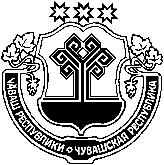 ЧĂВАШ  РЕСПУБЛИКИПАТĂРЬЕЛ  РАЙОНĚНĂРВАШ-ШĂХАЛЬ     ЯЛ   ПОСЕЛЕНИЙĔН  АДМИНИСТРАЦИЙĔЙЫШĂНУ № 682022 ç. авăн уйăхĕн 05-мĕшĕ Нăрваш-Шăхаль  ялĕЧУВАШСКАЯ РЕСПУБЛИКАБАТЫРЕВСКИЙ РАЙОНАДМИНИСТРАЦИЯ НОРВАШ-ШИГАЛИНСКОГОСЕЛЬСКОГО ПОСЕЛЕНИЯПОСТАНОВЛЕНИЕ № 68«05» сентября 2022 г. село Норваш-Шигали